Publicado en Sigüenza el 05/02/2019 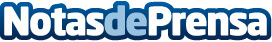 El CD Sigüenza golea a domicilio al colista Los seguntinos derrotaron contundentemente por 0-6 al último clasificado de la competición en su visita al campo de La Chopera de Yebra. El primer gol llegó muy pronto, en el minuto 1 de la primera parte. Al descanso, la ventaja se amplió hasta 0-3 a favor de los visitantes. El CD Sigüenza certificó la goleada con tres tantos más en la segunda mitadDatos de contacto:Ayuntamiento de SigüenzaNota de prensa publicada en: https://www.notasdeprensa.es/el-cd-siguenza-golea-a-domicilio-al-colista_1 Categorias: Fútbol Castilla La Mancha Patrimonio http://www.notasdeprensa.es